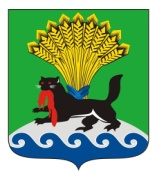 РОССИЙСКАЯ ФЕДЕРАЦИЯИРКУТСКАЯ ОБЛАСТЬИРКУТСКОЕ РАЙОННОЕ МУНИЦИПАЛЬНОЕ ОБРАЗОВАНИЕАДМИНИСТРАЦИЯРАСПОРЯЖЕНИЕот «_29___»_____12__________ 2020__г.					                    №__157__Об утверждении плана проведения проверок контрактной системы в сфере закупок товаров, работ, услуг для обеспечения муниципальных нужд Иркутского районного муниципального образования на первое полугодие 2021 года	В целях проведения проверок по предупреждению и выявлению нарушений законодательства Российской Федерации и иных нормативных правовых актов о контрактной  системе в сфере закупок товаров, работ, услуг для обеспечения муниципальных нужд в соответствии с пунктом 3 части 3 статьи 99 Федерального закона от 05.04.2013 № 44-ФЗ «О контрактной системе в сфере закупок товаров, работ, услуг для обеспечения государственных и муниципальных нужд», руководствуясь частью 2 статьи 7 Федерального закона от 06.10.2003 № 131-ФЗ «Об общих принципах организации местного самоуправления в Российской Федерации», распоряжением администрации Иркутского районного муниципального образования от 02.03.2020 № 17 «Об определении органа местного самоуправления, уполномоченного на осуществление контроля в сфере закупок товаров, работ, услуг для обеспечения муниципальных нужд Иркутского районного муниципального образования», постановлением администрации Иркутского муниципального образования от 03.03.2020 № 100 «Об утверждении Порядка осуществления контроля в сфере закупок товаров, работ, услуг для обеспечения муниципальных нужд на территории Иркутского района»,  статьями 39, 45, 54 Устава Иркутского районного муниципального образования:	1. Утвердить план проведения проверок контрактной системы в сфере закупок товаров, работ, услуг для обеспечения муниципальных нужд Иркутского районного муниципального образования на первое полугодие 2021 года (прилагается).	2.  Правовому управлению администрации Иркутского районного муниципального образования, уполномоченному на осуществление контроля в сфере закупок, работ, услуг для обеспечения муниципальных нужд:	1) обеспечить проведение контрольных мероприятий за соблюдением законодательства о контрактной системе в сфере закупок, в том числе путем подготовки и утверждения приказов, уведомлений о проведении плановых проверок;         2)  разместить настоящее распоряжение не позднее пяти рабочих дней со дня его утверждения на официальном сайте единой информационной системы в информационно-телекоммуникационной сети «Интернет» www.zakupki.gov.ru. 	3. обеспечить доведение данной информации до руководителей учреждений, указанных в приложении к настоящему распоряжению.	4. Разместить настоящее распоряжение в информационно-телекоммуникационной сети «Интернет» на официальном сайте Иркутского районного муниципального образования  www.irkraion.ru. 	5. Контроль исполнения настоящего распоряжения оставляю за собой. Мэр района 									    Л.П. Фролов